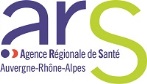 MODELE DE FORMULAIRE GEA – VOLET 2* Informations obligatoiresIdentification de la déclaration GEA Volet 2Information sur le déclarantBilan final à la clôture de l'épisodeÉtiologieNuméro de référence du premier volet de déclaration*Catégorie du déclarant*ProfessionNom*PrénomTéléphone*Courriel*Département de survenue*Nom de l’établissement ou de l'organisme*Finess géographique*Date du bilan*Date du dernier casBilan définitif des casRésidentsRésidentsNombre de malades (cas) depuis le début de l’épisode*Nombre de personnes hospitaliséesNombre de personnes décédées (à l’ES et dans l’EMS)Membres du personnelMembres du personnelNombre de malades (cas) depuis le début de l’épisode*Nombre de personnes hospitaliséesNombre de personnes décédées (à l’ES et dans l’EMS)Résultats des recherches étiologiques complémentaires* (oui/non)Si oui, préciserAvez-vous reçu un appui pour l'investigation ou la gestion de cet épisode (oui/non)Si oui, de quelle catégorie ?Si Autre, précisezCommentaires sur la gestion de l'épisode